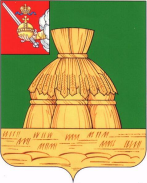 ПРЕДСТАВИТЕЛЬНОЕ СОБРАНИЕНИКОЛЬСКОГО МУНИЦИПАЛЬНОГО РАЙОНАВОЛОГОДСКОЙ ОБЛАСТИРЕШЕНИЕг. Никольскот 01.07.2015 года                                                                              № 47Об утверждении схемы многомандатных избирательных округов для проведения выборовв представительный орган первого созыва вновь образованного муниципального образования Никольского муниципального районаРуководствуясь статьей 18 Федерального Закона от 12 июня 2002 года №67-ФЗ «Об основных гарантиях избирательных прав и права на участие в референдуме граждан Российской Федерации», статьей 6 закона Вологодской области от 25 июня 2015 года №3690-ОЗ «О преобразовании некоторых муниципальных образований Никольского муниципального района и о внесении изменений в закон области «Об установлении границ Никольского муниципального района, границах и статусе муниципальных образований, входящих в его состав»,Представительное Собрание РЕШИЛО:Утвердить представленную территориальной избирательной комиссией Никольского  муниципального района схему многомандатных избирательных округов для проведения выборов в представительный орган первого созыва Никольского сельского поселения  Никольского муниципального района согласно приложениям №1 и № 2 к настоящему решению.Настоящее решение, утверждаемые им схемы многомандатных избирательных округов, включая их графическое изображение, подлежат официальному опубликованию не позднее чем через пять дней после принятия настоящего решения.Настоящее решение вступает в силу с момента официального опубликования в районной газете «Авангард» и подлежит размещению на официальном сайте Администрации Никольского муниципального района в информационно-телекоммуникационной сети «Интернет».Председатель                                                               Глава районаПредставительного Собрания                                                                     В. М. Поднебесников                                           В. В. ПановПриложение №1 к решению Представительного СобранияНикольского муниципального районаОт   01.07.2015 года     №  47 Схема избирательных округов по выборам депутатовпредставительного органа Никольского сельского поселения Никольского муниципального района.Выполняет полномочия окружной избирательной комиссии территориальная избирательная комиссия Никольского муниципального района, адрес: Вологодская область, г.Никольск, ул.25 Октября, д.3Приложение №2к решению Представительного СобранияНикольского муниципального районаОт   01.07.2015 года  № 47Карта схема границ избирательных округов по выборам депутатов представительного органа    Никольского сельского поселения Никольского муниципального района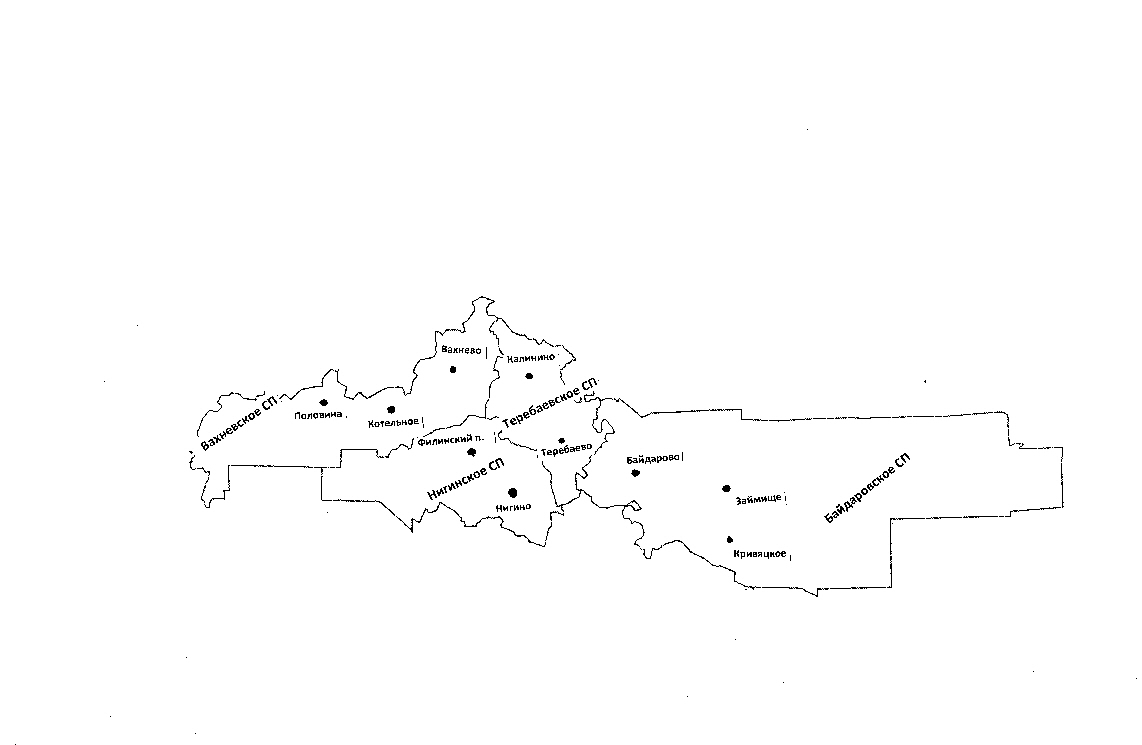 1 - Избирательный округ №1 (Байдаровское и Теребаевское сельские поселения)2 - Избирательный округ №2 (Вахневское и Нигинское сельские поселения)№Количество мандатовКоличество избирателей№ участковТерритория, входящая в округ151478№543, № 544, №545, №574, №575Деревни: Байдарово, Большой Двор, Захарово, Ковырцево, Кудрино, Петряево, Россохино, Солотново, Старыгино, Травино, Чушевино, Шалашнево, село Лоха, Беляевка, Займище, Малые Гари, Филимоновы Гари, Кривяцкое, Кумбисер, Вырыпаево, Гужово, Филипово, Мякишево, Кузнецово, Теребаево, Тарасово, Подол, Гагарин починок, Кипшеньга, Калинино, Челпаново, Нагавицино, Подольская, Ковригино, Иваково, Степшинский починок.251411№546, №547, №548, №563, №564Деревни: Большое Оксилово, Вахнево, Захарово, Есипово, Малое Оксилово, Подгорье, Турино, Чернино, Юшково, Каменное, Котельное, Владимирово, Орлово, Осиновая Гарь, Половина, Зеленая Грива, Колесов Лог, Малиновка, Пантелеево, Талица, Нигино, Лашово, Петрянино, Самылово, Бураково, Прудишная, Горка-Кокуй, Кошелево, починки: Левкин, Еремкин, Марково, Красавино, Елховка, Богдановка, починки: Филинский, Каменный, Пятаков.